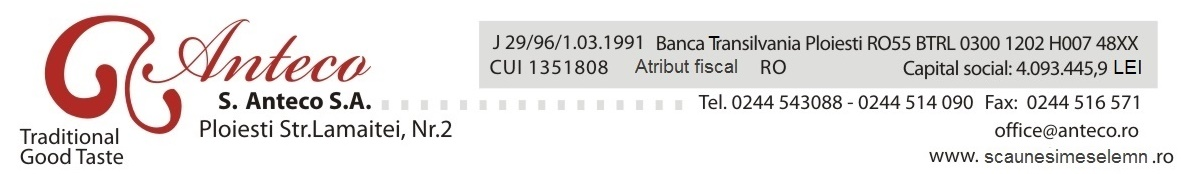 					                                  460  / 3 FEBRUARIE 2015                                                          CATRE , 					      A.S.F. BUCURESTI                                                                 SECTOR INSTRUMENTE SI INVESTITII                                                                  FINANCIARE 	SOCIETATEA  ANTECO S.A. , cu sediul in municipiul Ploiesti , str. Lamiitei ,     nr.  2 , Judetul Prahova , inregistrata la Oficiul Registrului Comertului de pe langa Tribunalul Prahova sub nr. J29/96/01.03.1991 , C.U.I. 1351808 , atribut fiscal RO , telefon 0244/543.088 , fax nr. 0244/514.090 , reprezentata legal prin Domnul Ilisie Mircea in calitate de Presedinte al Consiliului de Administratie  , va inainteaza  , odata cu prezenta , Raportul Curent nr. 459 / 2 FEBRUARIE 2015 2015  referitor  la  raspunsul formulat de SOCIETATE  in legatura cu sesizarea actionarului  S.S.I.F. Banat – Crisana inregistrata sub nr. 122/ 29 IANUARIE 2015  .	Anexam urmatoarele inscrisuri : Raport Curent nr. 459 / 3 FEBRUARIE 2015 – original ; Adresa nr. 438 / 2 FEBRUARIE 2015 – original , adresa nr. 122 / 29 IANUARIE 2015 – copie Xerox certificate de conformitate cu originalul .	Cu stima .PLOIESTI , 3 FEBRUARIE 2015					S. ANTECO S.A. Ploiesti , 			       Prin Presedintele Consiliului de Administratie                                                               ILISIE  MIRCEA